Please help the Pennsylvania American Legion headquarters by 
purchasing and engraving a brick.  SAL and Auxiliary members are also welcome to purchase bricks.  Bricks will be placed in the new “side courtyard” area outside of Department Headquarters.  The side courtyard will include a fountain, benches, flowers, and these engraved pavers and will be known as the Bubbling Water Memorial.  All extra proceeds will be donated to American Legion programs.
                       REQUESTS FOR ENGRAVED BRICKS         NOW THRU JANUARY’S DEC------NO EXCEPTIONS!!!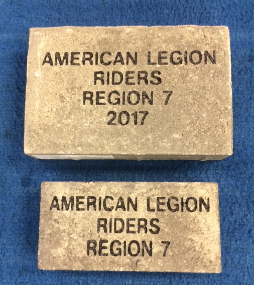 _____ 4” x 8”	$50	3 lines of engraving up to 15 characters 
 			per line, spaces, numbers and lettersTHERE ARE 350 BRICKS AVAILABLE.
FIRST COME, FIRST SERVED BASIS.Purchased by___________________________________________________________________Address_______________________________________________________________________City_______________________________________State____________Zip________________Phone_____________________________Email_______________________________________Engraving:  PLEASE PRINT LEGIBLY - ALL ENGRAVING SUBJECT TO APPROVAL
Questions should be directed to Dean Fetters at 717-545-5116.Please make check payable to:  American Legion Riders Chapter 730
Return to:  Charles Oakley, Legion Riders Chapter 730, 1082 Acri Drive, Harrisburg, PA  17111Will be placed in ground in the spring.
The American Legion
Department of Pennsylvania
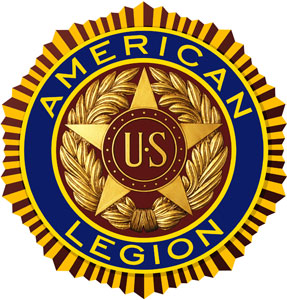 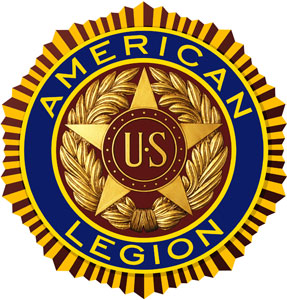 Line 1Line 2Line 3Line 4Line 5